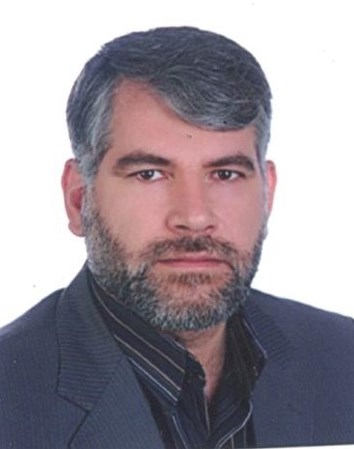 دانشیار دانشکدگان علوم و فناوری های میان رشته ای- دانشگاه تهرانسید جواد ساداتی نژادانرژی های نو و محیط زیستتلفن دفتر:  +98 (21)پست الکترونیکی: jsadatinejad@ut.ac.irتحصیلاتدکتری,null-yesr-char,هیدرولوژی,دانشگاه دولتی مسکو
M.S,null-yesr-char,مهندسی آبخیزداری,دانشگاه تربیت مدرس
B.S,null-yesr-char,مرتع و آبخیزداری,دانشگاه مازندران
زمینههای تخصصیو حرفهایسوابق کاري و فعالیت های اجراییرئیس کارگروه ملی بیابان زدایی-(از 1400)
عضو کمیته راهبری طرح بررسی اثرات تغییر اقلیم و مدیریت خشکسالی-(از 1396)
رئیس کمیته بازنگری طرح توسعه پردیس مرکزی دانشگاه تهران و علوم پزشکی تهران-(از 1393)
عضو شورای تحقیقات آب و فاضلاب کشور-(از 1393)
کارگروه اقتصاد دانش بنیان-(از 1393)
رئیس هیات امنای صندوق رفاه اعضای هیات علمی دانشگاه تهران-(از 1392)
عضو هیات ممیزه دانشگاه تهران-(از 1392)
رئیس کمیسیون دائمی هیات امنای دانشگاه شیراز-(از 1391)
رئیس کمیسیون دائمی هیات امنای دانشگاه صنعتی شیراز-(از 1391)
هیات ممیزه سازمان تحقیقات آموزش و ترویج کشاورزی-(از 1391)
دبیر کمیسیون تخصصی کشاورزی، آب و منابع طبیعی شورای عالی علوم و تحقیقات و فناوری-(از 1391)
رئیس گروه مشورتی مطالعات امور آموزش عالی و تحقیقات-(از 1391)
هیات ممیزه دانشگاه علوم کشاورزی و منابع طبیعی ساری-(از 1391)
عضو کمیته آب گروه کشاورزی شورای برنامه ریزی آموزش عالی-(از 1391)
عضو هیات موسس انجمن علمی حفاظت از تنوع زیستی-(از 1391)
عضو هیات امنای دانشگاه فنی و حرفه ای-(از 1390)
فعالیت های علمیمقالات- مدل‌سازی اثر سناریوی مدیریتی روی آبخوان کاشان با مدل ریاضی Modflow و Seawat. ریحانی الیاس, یوسفی سهزابی حسین, میرزاوند محمد, ساداتی نژاد سید جواد (1402)., اکوهیدرولوژی, 10(1), 17-32.

- Application of artificial intelligence hybrid models for meteorological drought prediction. Azimi Seyed Mohammad Ehsan, Sadatinejad Seyed Jawad, Malekian Arash, Jahangir Mohammad Hossein (2022)., NATURAL HAZARDS, online(3).

- بررسی تغییرات سطح آب زیرزمینی دشت روانسر ـ سنجابی تحت سناریوهای اقلیمی CIMP5. سلطانی میلاد,  کریم سلیمانی,  خلیل جلیلی, ساداتی نژاد سید جواد, شاکریان فاطمه (1401)., نشریه مهندسی اکوسیستم بیابان, 11(37).

- Experimental investigation of the effects of low-temperature phase change material on single-slope solar still. Jahanpanah Maryam, Sadatinejad Seyed Jawad, Kasaeian Alibakhsh, Jahangir Mohammad Hossein, Sarrafha Hamid (2021)., Desalination, 499(-), 114799.

- محاسبه هزینه های محیط زیستی تولید برق (مطالعه موردی نیروگاه های حرارتی شهر تهران). موسوی رینه سیده مهسا, ساداتی نژاد سید جواد (1399)., فصلنامه اقتصاد و برنامه ریزی شهری, 9(4).

- Precipitation forecasting by large-scale climate indices and machine learning techniques. Gholami Rostam Mehdi, Sadatinejad Seyed Jawad, Malekian Arash (2020)., Journal of Arid Land, 12(5), 854-864.

- مقایسۀ روشهای تجربی برآورد تبخیر و تعرق براساس دادههای لإیسیمتری (مطالعۀ موردی: دشت کاشان). ساداتی نژاد سید جواد, نظری لیلا, قاسمیه هدی, عارفخانه کلاته سلمان (1399)., نشریه مهندسی اکوسیستم بیابان, 9(27).

- Delineating the source and mechanism of groundwater salinization in crucial declining aquifer using multi-chemo-isotopes approaches. Mirzavand Mohammad, Ghasemieh Hoda, Sadatinejad Seyed Jawad, Bagheri Rahim (2020)., JOURNAL OF HYDROLOGY, 2020(586).

- آنالیز وضعیت بیلان منابع آب زیرزمینی به منظور بررسی تنش واردشده بر آبخوان در مناطق خشک. علوی نیا سید حسن, ساداتی نژاد سید جواد, ملکیان آرش, قاسمیه هدی (1398)., مطالعات جغرافیایی مناطق خشک, 10(38).

- تعیین سن منابع آب زیرزمینی دشت کاشان با استفاده از رادیوایزوتوپ‏ های H3 وC14. میرزاوند محمد, قاسمیه هدی, ساداتی نژاد سید جواد, باقری رحیم (1398)., اکوهیدرولوژی, 6(4).

- An overview on source, mechanism and investigation approaches in groundwater salinization studies. Mirzavand Mohammad, Ghasemieh Hoda, Sadatinejad Seyed Jawad, Bagheri Rahim (2020)., International Journal of Environmental Science and Technology, 4(17).

- ارزیابی عملکرد شبکۀ جمع‌آوری و هدایت آب‏های سطحی با استفاده از مدل هیدرولیکی – هیدرولوژیکی SWMM. یاراحمدی یزدان, یوسفی سهزابی حسین, جهانگیر محمد حسین, ساداتی نژاد سید جواد (1398)., اکوهیدرولوژی, 6(2).

- مقایسه و ارزیابی شش نمایۀ خشکسالی هواشناسی و پهنه بندی بهترین نمایه با استفاده از روش میانیابی معکوس (مطالعۀ موردی: استان اصفهان). ساداتی نژاد سید جواد, ملکیان آرش, زارع پور هادی,  عاطفه محمدی (1398)., نشریه مهندسی اکوسیستم بیابان, 8(23).

- بررسی مطالعات انجام گرفته در مورد ارتباط الگوهای دور پیوند با اقلیم ایران طی سالهای 1378 تا 1393. غلامی رستم مهدی, ساداتی نژاد سید جواد, ملکیان آرش (1397)., نیوار, 42(102-103).

- مدلسازی و روندیابی میزان تبخیر سطحی از مخزن سد امیرکبیر با استفاده از روش شبکه عصبی و آزمون من - کندال. جهانگیر محمد حسین, سلطانی کیوان, نوحه گر احمد, ساداتی نژاد سید جواد (1397)., مجله مهندسی و مدیریت آبخیز, 10(4).

- بازطراحی شبکۀ پایش آب زیرزمینی آبخوان کوهدشت. ساداتی نژاد سید جواد, قاسمی لیلا, یوسفی سهزابی حسین (1397)., اکوهیدرولوژی, 5(4).

- پیش بینی پارامترهای دمایی تحت مدل CanEMS2 (مطالعه موردی: ایستگاه سینوپتیک لار). جهانگیر محمد حسین, ساداتی نژاد سید جواد, حقیقی پارسا (1397)., ترویج و توسعه آبخیزداری, 6(22).

- Saltwater intrusion vulnerability assessment using AHP-GALDIT model in Kashan plain aquifer as critical aquifer in a semi-arid region. Mirzavand Mohammad, Ghasemieh Hoda, Sadatinejad Seyed Jawad, Bagheri Rahim, D. Clark Ian (2018)., DESERT, 2018(2).

- ارزیابی کیفیت آب زیرزمینی برای مصارف شرب با استفاده از مدل استنتاج فازی (مطالعه موردی: دشت مرودشت). جهانگیر محمد حسین, حقیقی پارسا, ساداتی نژاد سید جواد (1397)., اکوهیدرولوژی, 5(2).

- ارزیابی شاخص ردپای آب محصولات زراعی و باغی استان تهران. یوسفی سهزابی حسین, محمدی علی, نوراللهی یونس, ساداتی نژاد سید جواد (1397)., پژوهش های حفاظت آب و خاک, 24(6).

- مقایسه تطبیقی مدل های داده کاوی در ریزمقیاس نمایی بارش و دما (مطالعه موردی: حوضه آبخیز بازفت صمصامی). دهقانی نوید, قاسمیه هدی, ساداتی نژاد سید جواد,  خلیل قربانی, بسالت پور علی اصغر (1396)., پژوهش های حفاظت آب و خاک, 24(5).

- بررسی توزیع فضایی عوامل مؤثر بر فرسایش پذیری خاک در منطقه خور و بیابانک. موسوی سید علی, موسوی سید حجت, رنجبر فردوئی ابوالفضل, ساداتی نژاد سید جواد (1396)., اکوهیدرولوژی, 4(2).

- بررسی ارتباط بین خشکسالی هواشناسی و خشکسالی هیدروژئولوژیکی در یک منطقه خشک (مطالعه موردی: دشت ششده و قره بلاغ). شکاری محمدرضا, ساداتی نژاد سید جواد, ولی عباسعلی (1396)., نشریه مهندسی اکوسیستم بیابان, 6(14).

- پیش بینی بارش ماهانه با استفاده از شاخص های اقلیمی پیوند از دور با استفاده از شبکه ی عصبی مصنوعی و مدل آماری ( مطالعه ی موردی: ایستگاه های هم جوار ششده و قره بلاغ). ساداتی نژاد سید جواد, شکاری محمدرضا, ولی عباسعلی (1395)., اکوهیدرولوژی, 3(3).

- ارزیابی کیفی منابع آب سطحی حوضۀ آبخیز هیو. یوسفی سهزابی حسین, محمدی علی, نوراللهی یونس, ساداتی نژاد سید جواد (1395)., اکوهیدرولوژی, سه(دو).

- بررسی اثرات خشکسالی بر منابع آب زیرزمینی با استفاده از شاخص SPI (مطالعه موردی: دشت کاشان). آل بوعلی علی, قضاوی رضا, ساداتی نژاد سید جواد (1395)., نشریه مهندسی اکوسیستم بیابان, 5(10).

- مدل سازی فرسایش پذیری خاک در منطقه خور و بیابانک. موسوی سید علی, رنجبر فردوئی ابوالفضل, موسوی سید حجت, ساداتی نژاد سید جواد (1395)., تحقیقات مرتع و بیابان ایران, 24(3).

- Comparative study among different time series models applied to monthly rainfall forecasting in semi-arid climate condition. Dastourani Mostafa, Mirzavand Mohammad, Dastorani Mohammad Taghi, Sadatinejad Seyed Jawad (2016)., NATURAL HAZARDS, 3(81).

- ارزیابی کارایی مدل هیدرولوژیکی IHACRES درمناطق مرطوب (مطالعه موردی حوضه ناورود، گیلان). صادقی سید هادی, قاسمیه هدی, ساداتی نژاد سید جواد (1394)., مجله علوم و فنون کشاورزی و منابع طبیعی، علوم آب و خاک, 19(73).

- تحلیل فراوانی منطقه ای خشکسالی هواشناسی در حوزه کارون یک. ساداتی نژاد سید جواد, علوی نیا سید حسن, عابدی رقیه, هنربخش افشین, عبدالهی خدایار (1394)., پ‍‍ژوهشنامه مدیریت حوزه آبخیز, 6(12).

- شبیه سازی جریان رودخانه با استفاده از مدل هیدرولوژیکی توزیعی WetSpa (مطالعه موردی- حوضه ناورود). صادقی سید هادی, قاسمیه هدی, ساداتی نژاد سید جواد (1394)., مجله علوم و فنون کشاورزی و منابع طبیعی، علوم آب و خاک, 19(73).

- بررسی الگوی پیچانرودی رودخانه ها با استفاده از شاخص های لئوپولد و کورنایس (مطالعه موردی: رودخانهی بابلرود و سجاد رود). میرزاوند محمد, قاسمیه هدی, نظری سامانی علی اکبر, ساداتی نژاد سید جواد (1394)., پ‍‍ژوهشنامه مدیریت حوزه آبخیز, 6(11).

- مکان یابی عرصه های مناسب ذخیره بارش آسمانی با استفاده از GIS  (مطالعه موردی: حوضه آبخیز دشت کاشان). قضاوی رضا, یزدانی مقدم یعقوب, ولی عباسعلی, ساداتی نژاد سید جواد (1394)., جغرافیا و برنامه ریزی محیطی, 58(2), 85-96.

- مقایسه مدل های شبکه عصبی مصنوعی و رگرسیون چند متغیره در تخمین تغییرات کیفی آب زیرزمینی (مطالعه موردی: آبخوان کاشان). میرزاوند محمد, قاسمیه هدی, ساداتی نژاد سید جواد, اکبری محمود (1394)., فصلنامه دانش آب و خاک, 25(2).

- شبیه سازی تغییرات کیفی آب زیرزمینی با مدل شبکه عصبی مصنوعی (مطالعه موردی: آبخوان کاشان). میرزاوند محمد, قاسمیه هدی, ساداتی نژاد سید جواد, اکبری محمود (1394)., نشریه مرتع و آبخیزداری, 68(1).

- شبیه‌سازی سیلاب با استفاده از مدل‌های آبنمود واحد لحظه‌ای تبدیل لاپلاس و H2U-Nash (مطالعه موردی: حوزه آبخیز جونقان). عبدالهیان دهکردی زهره, عبداللهی خدایار, ساداتی نژاد سید جواد, هنربخش افشین, نکویی مهر محمد (1394)., فصلنامه علوم و فنون منابع طبیعی, 19(71).

- بررسی الگوی پیچان رودی رودخانه ها با استفاده از شاخص های لئوپولد و کورنایس (مطالعه موردی: رودخانه ی بابل رود و سجاد رود )-. میرزاوند محمد, قاسمیه هدی, نظری سامانی علی اکبر, ولی عباسعلی, ساداتی نژاد سید جواد (1394)., پ‍‍ژوهشنامه مدیریت حوزه آبخیز, 6(11).

- تأثیر احداث سد مخزنی در میزان کاهش دبی اوج سیلاب. فصاحت وجیهه, ساداتی نژاد سید جواد, هنربخش افشین, صمدی بروجنی حسین (1393)., پ‍‍ژوهشنامه مدیریت حوزه آبخیز, 10(5).

- کاربرد روش های زمین آمار و GIS در مکان یابی مناطق مستعد سیستم های آبیاری در مناطق خشک و نیمه خشک (مطالعه موردی: دشت خالدآباد بادرود). ساداتی نژاد سید جواد, شکاری محمد رضا (1393)., سنجش از دور و GIS ایران, 6(4).

- بررسی وضعیت آبخوان دشت کاشان با استفاده از روش مقاومت الکتریکی با آرایش شلومبرژه. میرزاوند محمد, قضاوی رضا, ساداتی نژاد سید جواد, قاسمیه هدی, ولی عباسعلی (1393)., نشریه مهندسی اکوسیستم بیابان, 3(4).

- Prediction of Ground Water Level in Arid Environment Using a Non-Deterministic Model. میرزاوند محمد, Sadatinejad Seyed Jawad, Ghasemieh Hoda, Imani Rasol, Solemani Motlagh Mehdi (2014)., Journal of Water Resource and Protection, 1(1), 666-676.

- پیش بینی زمان تاخیر با استفاده از روابطی بر مبنای رگرسیون فازی. حیدری مسلم, ساداتی نژاد سید جواد, هنربخش افشین (1392)., فصلنامه علوم محیطی, 11(4).

- Identification of homogeneous regions for regionalization of watersheds by two-level self-organizing feature maps. Farsadnia Farhad, Rostami Kamrood Mohsen, Moghaddam Nia Alireza, Modarres Rerza, Bray M.t., Han Dawei, Sadatinejad Seyed Jawad (2014)., JOURNAL OF HYDROLOGY, 509(509), 387-397.

- Determination of High Risk Stations of Flooding in Large Karun Catchment Based on Regional Precipitation Frequency Analysis 24. Esmaeli Zara, Sadatinejad Seyed Jawad, Honarbakhsh Afshin, Ali Bakhshi Maryam (2014)., Journal of Watershed Management Research, 1(8), 1-13.

- Evaluation of Air Pollution Trend Using GIS and RS Applications in South West of Iran. Moradi Dashtpagerdi Mostafa, Sadatinejad Seyed Jawad, Zare Bidaki Rafat, Khorsandi Ehsan (2013)., Journal of the Indian Society of Remote Sensing, 42(1), 1-8.

- Comparison of the Kinematic Wave and Dynamic Wave Techniques for Flood Routing and Constructing a Downstream Hydrograph in a Reach of the Doab Samsami River. Karimiyan Kakolki Rohollah, Sadatinejad Seyed Jawad, Honarbakhsh Afshin, Najafi Hajivar Mansour (2013)., Water Resources Engineering, 6(17), 15-24.

- کارایی روش تصمصم گیری چند معیاره در مکانیابی پخش سیلاب مطالعه موردی: دشت کاشان. یزدانی مقدم یعقوب, ساداتی نژاد سید جواد, نظری سامانی علی اکبر, قاسمیه هدی (1391)., سنجش از دور و GIS ایران, 4(3), 65-80.

- Performance of multi-criteria decision making method in locating spreading point of flood Case study "Kashan desert". Yazdano Moghadam Yaghoub, Sadatinejad Seyed Jawad, Nazari Samani Aliakbar, Ghasemi Hoda (2013)., Iranian Journal of Remote Sensing & GIS, 4(3), 65-80.

- ارزیابی رواناب مستقیم مستخرج از مدل های آبنمود واحد لحظه ای تبدیل لاپلاس و H2U (مطالعه موردی: حوزه آبخیز خانمیرزا). عبدالهیان دهکردی زهره, عبداللهی خدایار, ساداتی نژاد سید جواد, هنربخش افشین, نکویی مهر محمد (1391)., پ‍‍ژوهشنامه مدیریت حوزه آبخیز, 3(6).

- The Investigation Of Direct Runoff Hydrographs Derived from Laplace transform and H2U Instantaneous Unit Hydrograph Models (Case Study: Khanmirza Catchment). Abdolahian Dehkordi Zzz, Abdolahi Khodayar, Sadatinejad Seyed Jawad, Honarbakhsh Afshin, Nekuei Mehr Vm. (2012)., Journal of Watershed Management Research, 3(6), 30-42.

- Trend detection in river flood models using kinematic wave and Muskingum - Kanzh. Karimian Kakolki Rohallah, Honarbakhsh Afshin, Sadatinejad Seyed Jawad, Abdolahi Khodayar (2012)., Iranian Water Research Journal, 6(10), 57-66.

- بررسی اثرات بادشکن بر برخی از ویژگیهای فیزیکی، شیمیایی و رطوبت خاک در مناطق  خشک و تأثیر آن بر فرسایشپذیری خاک. ساداتی نژاد سید جواد, زارع پور هادی, قضاوی رضا, ولی عباسعلی (1391)., پژوهش‌های فرسایش محیطی - دانشگاه هرمزگان, 1(2), 53-62.

- پیش بینی زمان تاخیر در حوزه آبخیز. هنربخش افشین, ساداتی نژاد سید جواد, حیدری مسلم, مزدیان فرد محمد رضا (1390)., فصلنامه علوم محیطی, 9(1).

کنفرانس ها- اهمیت پایداری منابع آب زیرزمینی و فرونشست زمین. هاشمی سیده صبا, ساداتی نژاد سید جواد, ابراهیمی کیومرث (1402)., چهارمین کنفرانس بین‌المللی و هفتمین کنفرانس ملی صیانت از منابع طبیعی و محیط زیست, 1-2 آبان, اردبیل, ایران.

- ارزیابی عملکرد باغچه باران زاد آزمایشگاهی جهت کاهش بار آلودگی برای مدیریت بهینه رواناب شهری. یحیی پور کوثر, سلطانی جابر, مقدم نیا علیرضا, ساداتی نژاد سید جواد (1399)., نخستین همایش ملی کم آبیاری و استفاده از آب های نامتعارف در کشاورزی مناطق خشک, 29-30 دی, مشهد, ایران.

- ارزیابی و پهنه بندی بهترین نمایه خشکسالی اقلیمی در استان اصفهان. ساداتی نژاد سید جواد, ملکیان آرش, زارع پور هادی,  عاطفه محمدی (1397)., دومین کنفرانس ملی آب و هواشناسی ایران, 19-19 فروردین, مشهد, ایران.

- بررسی ظرفیت جذب نمک توسط زئولیت از محلول آبی با بکارگیری معادالت ایزوترمی. صیاد دانیال, ساداتی نژاد سید جواد,  کریم سلیمانی, شکریان فاطمه (1396)., سومین همایش بین المللی افق های نوین در علوم کشاورزی، منابع طبیعی و محیط زیست, 1-2 بهمن.

- کاربرد سنجش از دور وGIS در پایش تغییرات کاربری اراضی و بیابان زایی مناطق بیابانی کاشان. مختاری فهیمه, محمدی حسن, ساداتی نژاد سید جواد, نوروزی شکرلو اکبر, موسوی فاطمه (1396)., چهارمین کنفرانس بین المللی برنامه ریزی و مدیریت محیط زیست, 2اردیبهشت-3بهمن.

- ریزمقیاس سازی و بررسی عدم قطعیت دو مدل HADCM3 و CSIROMK3.0 با استفاده از شبکه عصبی مصنوعی (مطالعه موردی: حوزه گاماسیاب). حقیقی پارسا, نادری سهراب, ساداتی نژاد سید جواد (1395)., دهمین کنگره پیشگامان پیشرفت, 18-19 آبان.

- آشکارسازی تغییرات اقلیم و تأثیر بر توسعه پایدار شهر شیراز. حقیقی پارسا, ساداتی نژاد سید جواد, متکان علی اکبر, جهانگیر محمد حسین (1395)., دهمین کنگره پیشگامان پیشرفت, 18-18 آبان, تهران, ایران.

- بررسی اثر خشکسالی هیدروژئولوژیک بر نوسانات آب زیرزمینی با استفاده از شاخص PSI. سلیمانی مطلق مهدی, قاسمیه هدی, ساداتی نژاد سید جواد, میرزاوند محمد (1392)., پنجمین کنفرانس مدیریت منابع آب ایران, 29-30 دی, تهران, ایران.

- مدل سازی بارش - رواناب با استفاده از شبکه ی عصبی مصنوعی. نظری مهین, قاسمیه هدی, ساداتی نژاد سید جواد, ولی عباسعلی (1392)., ششمین همایش ملی آبخیزداری و مدیریت منابع آب و خاک, 29-30 دی, تهران, ایران.

- Presentation of a new physical parameterfor use in hydrological modeling. Heydari Moslem, Sadatinejad Seyed Jawad, Honarbakhsh Afshin (2013)., First confrence on hydrology of smi dry area, 3-5 April, Iran.

- Efects of anthropogenic activities on urban snow. Heydari Moslem, Sadatinejad Seyed Jawad, Tahmasebi Pejman (2013)., Second confrence on hydrology of smi dry areas, 3-5 April, Iran.

- بررسی  اثرات ذرات گرد و غبار کارخانجات سیمان در مناطق خشک مطالعه موردی کارخانه سیمان شهر بیارجمند. بیرجندی ابوالفضل, قاسمیه هدی, ساداتی نژاد سید جواد, هاشمی سید علی اصغر (1390)., دومین همایش ملی مقابله با بیابان زایی و توسعه پایدار تالاب های کویری ایران, 23-24 مرداد.

- Relevance comparison of meteorogical drought indices for hydrological flow in armand river basin, iran. Abdolahi Khodayar, Batelaan Okke, Ghatreh Ghatreh, Sadatinejad Seyed Jawad, Alaviniya Seyed Hasan (2011)., EGu General Assembly 2011 programme committee chair, 3-8 April, Vienna , Austria.

- Role of karst formation in mazandaran province water resources, iran. Sadatinejad Seyed Jawad, Mohammadi Sh, Soltan Aaaa, Ranjbar Aaa (2004)., Agriculture and Notural Resources, 8-10 September, Iran.

کتب - آب های زیر زمینی شور (هیدروژئوشیمیایی، ایزوتوپی). ساداتی نژاد سید جواد, میرزاوند محمد (1402).

- ایزوتوپ ها و کاربردها. ساداتی نژاد سید جواد,  محمد میرزاوند (1399).

- آبخیزداری شهری (آلودگی ها و توسعه پایدار). ساداتی نژاد سید جواد, علوی نیا سید حسن (1398).

- کاربرد زبان برنامه نویسی پایتون در هیدرولوژی. حیدری مسلم, هنربخش افشین, ساداتی نژاد سید جواد, عبداللهی خدایار (1395).

مجلاتپایان نامه ها و رساله ها- ارزیابی آسیب‌پذیری تلفیقی منابع آب سطحی و زیرزمینی دشت ارومیه با  تلفیق دو شاخص DRASTIC وWRASTIC، راحیل ابراهیم پور، سید جواد ساداتی نژاد، کارشناسی ارشد،  1402/6/28 

- کاربرد شاخص ردپای آب به عنوان ابزاری جهت مدیریت آب در بخش کشاورزی، سپیده عارفی کیا، سید جواد ساداتی نژاد، کارشناسی ارشد،  1402/6/28 

- مدیریت راهبردی منابع آب استان اصفهان با رویکرد آب مجازی، نغمه اقتصادی قاسمی، سید جواد ساداتی نژاد، کارشناسی ارشد،  1402/4/14 

- تحلیل عوامل اکوهیدرولوژیکی در توسعه صنعت گردشگری سواحل مکران، ماهسا فراهانی، سید جواد ساداتی نژاد، کارشناسی ارشد،  1401/6/22 

- منشاء یابی شور شدن آبهای زیرزمینی و خاک در دشت فامنین-کبودرآهنگ با استفاده از روش‌های هیدروژئوشیمیایی، آنالیز آماری چند متغیره، پریسا صراطی، سید جواد ساداتی نژاد، کارشناسی ارشد،  1401/6/20 

- کنترل تبخیر به وسیله نانوساختارها، کتایون ستاریان اصیل، سید جواد ساداتی نژاد، کارشناسی ارشد،  1401/4/26 

- توربین های میکرو هیدروپاور در شبکه توزیع آب و تاثیر آن بر تاب آوری اکوسیستم شهری، فاطمه اصغری کلشانی، سید جواد ساداتی نژاد، کارشناسی ارشد،  1401/4/26 

- ارزیابی سیاست های مربوط به کنترل تولید آلاینده های کربنی  بر مبنای ملاحظات فنی(مورد مطالعه: کنوانسیون تغییرات اقلیمی پاریس 2015)، مطهره عباسی نوده، سید جواد ساداتی نژاد، کارشناسی ارشد،  1400/6/29 

- تدوین شاخص های مکانی بارورسازی ابرها با هدف مدیریت بارندگی، فهیمه سلیمی کوچی، سید جواد ساداتی نژاد، کارشناسی ارشد،  1400/6/29 

- تاثیر خشکسالی بر سطح آبهای زیر زمینی در دو دهه گذشته(مطالعه موردی حوضه دربند -تهران)، سیدامیرعلی سجادیان، سید جواد ساداتی نژاد، کارشناسی ارشد،  1400/6/29 

- تدوین شاخص ها و مدل پایداری حوضه های آبخیز، مریم طالعی، سید جواد ساداتی نژاد، کارشناسی ارشد،  1400/6/29 

- ممیزی و تحلیل مکانی احداث برخی از سازه های کنترل سیلاب شهری منطقه یک تهران ، لیلا قره داغی، سید جواد ساداتی نژاد، کارشناسی ارشد،  1400/4/9 

- مکان یابی تالاب های مصنوعی در نواحی روستایی استان تهران، فاطمه روزبهانی، سید جواد ساداتی نژاد، کارشناسی ارشد،  1400/11/12 

- مدلسازی اثر طرح های آبخیزداری بر کنترل سیلاب با رویکرد اکوهیدرولوژیک در حوزه سپیدرود، سیده آمنه سجادی، سید جواد ساداتی نژاد، کارشناسی ارشد،  1399/12/13 

- بهینه سازی رفتار حرارتی بام سبز با استفاده از مواد تغییر فازدهنده، محمدصادق حسین دوست، سید جواد ساداتی نژاد، کارشناسی ارشد،  1399/11/8 

- بررسی تأثیر بام سبز بر شکل گیری جزایر حرارتی در بخشی از شهر تهران، آرین زرفشانی، سید جواد ساداتی نژاد، کارشناسی ارشد،  1399/11/8 

- ارزیابی عملکرد هیدرولیکی و هیدرولوژی و کیفی یک باغچه باران زاد آزمایشگاهی برای مدیریت رواناب شهری، کوثر یحیی پور، سید جواد ساداتی نژاد، کارشناسی ارشد،  1399/11/19 

- ردپای کربن در تولید برق از منابع فسیلی و تجدیدپذیر و تعهدات ایران در کنوانسیون تغییر اقلیم، مهناز ابوالقاسمی احمدآبادی، سید جواد ساداتی نژاد، کارشناسی ارشد،  1398/6/26 

- محاسبه آب مجازی و هزینه‌های محیط زیستی تولید برق با تاکید بر انرژی‌های تجدیدپذیر، مهسا موسوی رینه، سید جواد ساداتی نژاد، کارشناسی ارشد،  1398/6/26 

- تحلیل خطر وقوع خشکسالی هواشناسی با رویکرد تغییر اقلیم در حوضه آبریز کرخه، اقبال نوروزی، سید جواد ساداتی نژاد، کارشناسی ارشد،  1398/6/23 

- پیش بینی ویژگیهای زمانی-مکانی خشکسالی با استفاده از روش های هوش مصنوعی و تحلیل سریهای زمانی در شمال غرب ایران، سیدمحمداحسان عظیمی، سید جواد ساداتی نژاد، کارشناسی ارشد،  1398/11/8 

- استفاده از شاخص DMF در پهنه بندی غلظت فلوراید در منابع آب آشامیدنی مناطق روستایی، سحر بابایی، سید جواد ساداتی نژاد، کارشناسی ارشد،  1397/6/19 

- بهینه سازی مکان چاه های پیزومتری در شبکه پایش تراز آب زیرزمینی، لیلا قاسمی، سید جواد ساداتی نژاد، کارشناسی ارشد،  1397/6/19 

- مدلسازی تغییرات کمی و کیفی آبخوان دشت کاشان و واسنجی مدل با ایزوتوپ های محیطی، الیاس ریحانی، سید جواد ساداتی نژاد، کارشناسی ارشد،  1397/6/19 

- مدلسازی و کنترل سیلاب ها در مدیریت شهری در راستای توسعه پایدار، یزدان یاراحمدی، سید جواد ساداتی نژاد، کارشناسی ارشد،  1397/6/14 

- بررسی ذخیره سازی انرژی حرارتی مواد تغییر فازدهنده در یک آب شیرین کن خورشیدی، مریم جهان پناه، سید جواد ساداتی نژاد، کارشناسی ارشد،  1397/12/15 

- مدلسازی اثرات تغییرات اقلیم درحوضه استان تهران، فراز رحیمی، سید جواد ساداتی نژاد، کارشناسی ارشد،  1397/10/24 

- تجزیه و تحلیل شاخص ردپای آب و نقش آن در توسعه پایدار شهر تهران، علی محمدی، سید جواد ساداتی نژاد، کارشناسی ارشد،  1396/6/5 

- تجزیه ی و تحلیل شاخص های میکروبیولوژیکی آب شرب(مطالعه موردی .بخش آسارای کرج)، سیده الهام موسوی تروجنی، سید جواد ساداتی نژاد، کارشناسی ارشد،  1396/11/25 

- تحلیل آماری و روند پارامترهای کمی و کیفی آبهای سطحی(مطالعه موردی:حوزه آبخیز قره قوم)، حسن ایزانلو، سید جواد ساداتی نژاد، کارشناسی ارشد،  1395/7/17 

- بررسی اثرات تغییر اقلیم بر منابع آب زیرزمینی تجدید شونده، پارسا حقیقی، سید جواد ساداتی نژاد، کارشناسی ارشد،  1395/7/12 

- مکانیابی احداث سد زیرزمینی با استفاده از روش ژئوالکتریک(مطالعه موردی حوزه آبخیز شهداد کرمان)، معین صادقی گوغری، سید جواد ساداتی نژاد، کارشناسی ارشد،  1395/7/12 

- ارزیابی و پهنه بندی کیفی آبهای زیرزمینی دشت شیراز با استفاده از GIS، پژمان شفیعی راد، سید جواد ساداتی نژاد، کارشناسی ارشد،  1395/6/29 

- مقایسه روشهای برآورد کمی میزان تبخیر سطحی برای دو اقلیم مختلف با استفاده از روشهای عددی و هوشمند، کیوان سلطانی، سید جواد ساداتی نژاد، کارشناسی ارشد،  1395/6/29 

- بررسی کارایی جاذب های معدنی زئولیت و بنتونیت در کاهش میزان شوری آب، دانیال صیاد، سید جواد ساداتی نژاد، کارشناسی ارشد،  1395/6/15 

- بررسی کارایی سیگنالهای بزرگ مقیاس اقلیمی در پیش بینی بارش شهر تهران، مهدی غلامی رستم، سید جواد ساداتی نژاد، کارشناسی ارشد،  1395/4/2 

- بررسی کارایی مدل دوبعدیLISFLOOD-FP درپهنه بندی سیلاب، بهمن مجرد، سید جواد ساداتی نژاد، کارشناسی ارشد،  1395/12/7 

- پهنه بندی خطر سیلاب با استفاده از مدلهای HEC-HMS و HEC-RAS(مطالعه موردی:حوضه سد کارده مشهد)، محمد فکور، سید جواد ساداتی نژاد، کارشناسی ارشد،  1395/12/3 

- برآورد آثار اقتصادی فرسایش خاک بر اساس سه شاخص کاهش بهره وری،تولید ریز گردها پرشدن مخازن سدها، هیمن عبداله پور، سید جواد ساداتی نژاد، کارشناسی ارشد،  1395/11/24 

- بررسی کارایی روش شبکه عصبی مصنوعی در برآورد دبی حداکثر سیلاب حوزه رودخانه کن تهران، هادی سلیمی پرمهر، سید جواد ساداتی نژاد، کارشناسی ارشد،  1395/11/16 

